ALINE CRISTINA PEREIRA MELO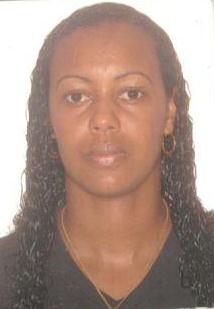 Brasileira, Solteira, Maranhense, 29   anos. Rua Florizete Serra nº 02 -Parque  Jair-São Jose de Ribamar-MATelefone: 9 8404-0749 / 9 8724-9332 OBJETIVO Conseguir realizar um bom trabalho designado pela empresa dando o melhor de mim. Coloco-me a disposição para qualquer atividade que possa me oferecer, tendo como responsabilidade, compromisso e ética, trazendo satisfação e eficiência..FORMAÇÃO ESCOLAR Ensino Médio Completo CURSOS PROFISSIONALIZANTES Informática Básica Instituição: DATA CONTROLInformática Básica Instituição: INTERDIGITUS   Curso: Recepcionista EXPERIÊNCIA  PROFISSIONAIS  Auxiliar de Encarregado , Operadora de Caixa Empresa: Forno Quente Período: 1 ano e 4 meses Atendente de Lanchonetes Empresa: Arabian Gril Período: 1 ano Atendente Empresa: Sacarias Maranhense Período: 9 mesesCaixa Empresa: Restaurante Griletto  Período: 5 mesesCaixa Empresa: Buona Gril Período: 1 ano